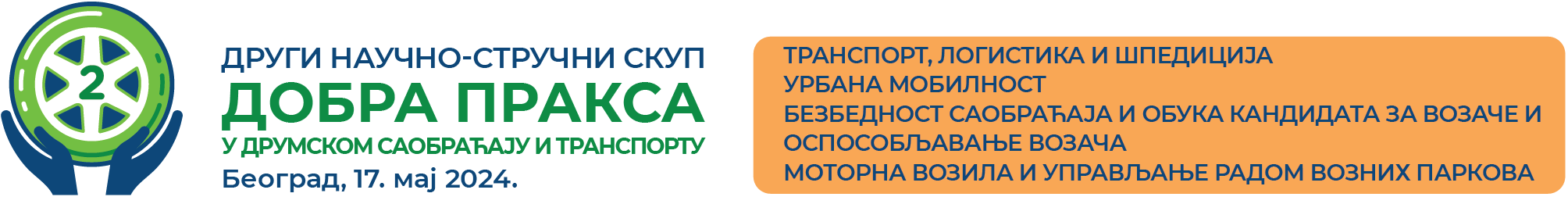 THE INSTRUCTION FOR AUTHORS – THE TITLE OF THE PAPER
(TNR 13 pt BOLD, 80 pt spacing before and 15 pt spacing after the last line)(First Author) Name Surname (TNR 11 pt Italic), Institution(Second Author) Name Surname (TNR 11 pt Italic), Institution (Third Author) Name Surname (TNR 11pt Italic), Institution (TNR 12 pt)(TNR 12 pt)Abstract: This instruction provides directions for editing Conference Proceedings from Second Scientific-Professional Meeting with International Participation - Good Practice in Road Traffic and Transport. The authors are to edit their papers in technical manner, following the instructions of this manual. The maximum number of authors per paper is 3 (three). The abstract should not contain more than 200 words, using the font TNR 12pt in italics. It should be written in one or more paragraphs, with alignment left and right (Justify), using the English keyboard layout. The abstract cannot contain tables, graphs, drawings and photos, not citations from other authors.(TNR 12 pt)Keywords: first keyword, second keyword (maximum of 5 – TNR 12 pt)(TNR 12pt)INTRODUCTION (The title of the chapter – TNR 12 pt BOLD)(TNR 12 pt)The complete paper (text, drawings, photographs, using author’s full name with affiliations), written in Microsoft Word, font TNR, English keyboard layout, should be sent to: skup-dp.radovi@atssb.edu.rs. The maximum length of the paper for Conference Proceedings (including drawings, photographs, tables, literature, attachments and etc.) is limited to ten (10) pages in A4 size.(TNR 12 pt)TEXT FORMATING AND WRITTING.(TNR 12 pt)Text writing (The sub-chapter title – TNR 12 pt BOLD)(TNR 12 pt)All four margins in the paper should be indented by 2 cm. The text should be typed in Serbian (Serbian Latin) or in English, TNR font (Times New Roman) 12 pt using single spacing (1), with alignment left and right (Justify). The space between paragraphs should be 12 pt (blank line). Pages should not be marked with numbers. Abbreviations and acronyms must be defined with the first appearance in text, regardless of their definition in the abstract. Commonly known abbreviations such as MKS, SI, TV, etc. do not need to be defined.Expressions writing, tables and figure adjustments (TNR 12pt)Equations are to be prepared with Word’s Equation Editor or by Math Type. Parameters for equation typing are: font TNR, 12pt; the size of subscripts and superscripts is 10pt, the size of sub-subscripts is 8pt. Numbers, parentheses and capital Greek symbols are to be written normally (not Italic), as well as operators and functions. All Latin type variables A, B, X, Y, a, b, x, y, as well as small Greek symbols α, β, γ, should be written in italic, and the vector and matric symbols Γ, A, X, are to be written in TNR Bold.Formulas are cited in angular parentheses, e.g. (1) and should be marked with a number to the right edge of the text. (TNR 12 pt)(TNR 12 pt)Figures and diagrams are to be centred. The text in figures and diagrams must be readable, therefore font TNR size 9 or 10pt should be used. Every figure/diagram to is to be marked with a number below, with the addition of short name (description), with previous reference in the text. Be sure to specify the source below the image / diagram. If the source is a website, then the link needs to be shortened (use a short link).(TNR 12 pt)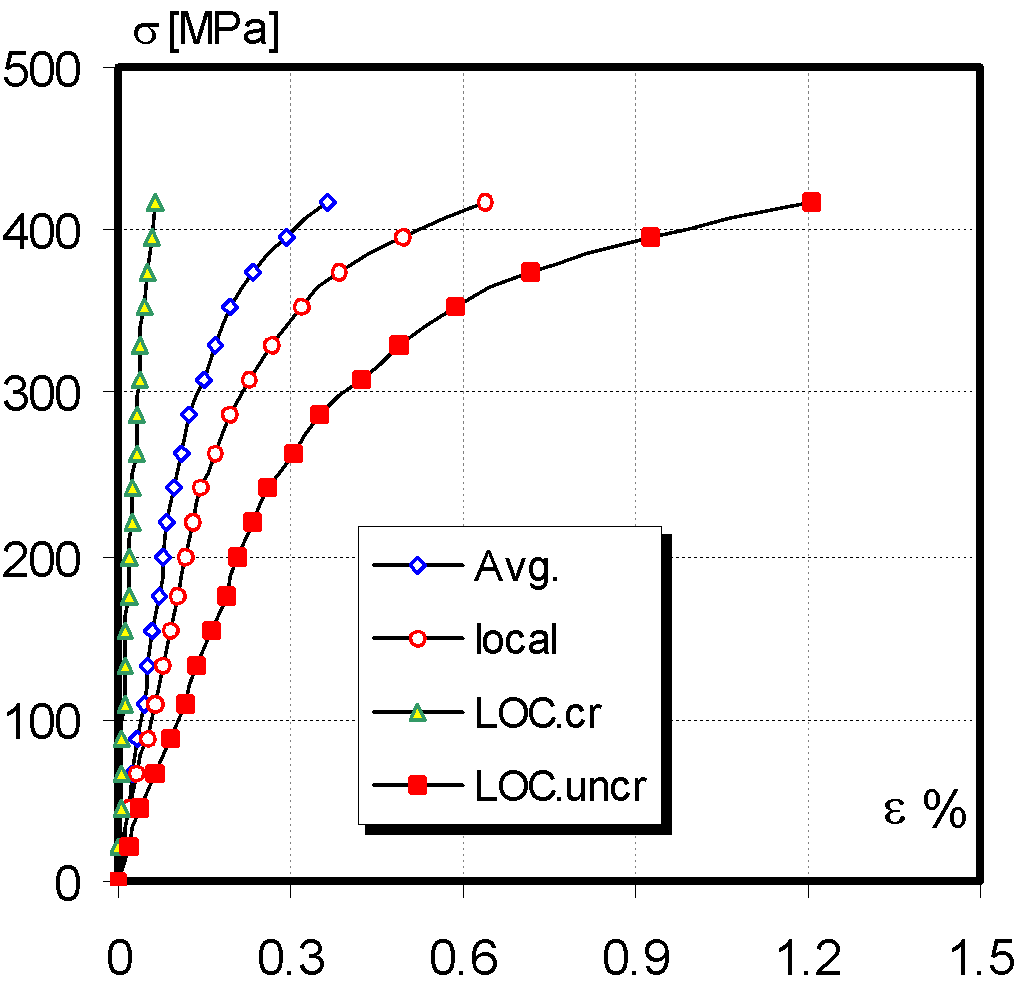 The Dependence of voltage-deformation TP1 (TNR 12 pt)Source: specify the image source (TNR 10 pt)(TNR 12 pt)Figures should be submitted as separate files, using TIF or JPEG format in case of additional editing (this especially applies to photos), or in PDF format (if they were done in CorelDraw or one of the programs from the Adobe Package). Tables should be centred. The size of tables and the text in them need to be readable, therefore the text should be written in TNR font 12pt. and centred in table columns. A number and a short name (the source of the table should be indicated in brackets) is to be added above each table, with the previous reference to the table in the text. If the source is a website, then the link needs to be shortened (use a short link).Table example: Geometrical data (mm) (TNR 12 pt)Source: specify the data source (TNR 10 pt, Italic)CONCLUSION(TNR 12 pt)Papers written in an inadequate form will be returned for additional editing. The original as-received document may be additionally formatted (editors, choice).(TNR 12 pt)LITERATURE(TNR 12 pt)Literature should be specified at the end of the paper, in a special, non-numerical part. References must be listed in square brackets using the Literature option in the Styles section. References should be cited alphabetically, using square breakers, for example: Author’s surname, first letter of the name, the year of publication (TNR, small letters 11 pt), and in continuation, the full title of the paper, the name of the journal or other source, the volume and number of the journal, pagination. When making references, the numbers in brackets should be written within a sentence e.g. [3] or at the end of the sentence e.g. [4,5,6]Examples of referencing literature:Surname, N., Surname, N.: Name of Book (in Italics), Publisher, ISBN, Place of Publication, (YYYY)Surname, N. &Surname, I.: Name of paper or Chapter, In Name of Book (in Italics), Publisher, ISBN, Place of Publication, (YYYY), pp. xxx-yyySurname, N.; Surname, N. &Surname, N.: Title of conference paper, Proceedings of xxx xxx, Surname, N. (Ed.), pp. xxx-yyy, ISBN, conference location, Month and Year, Publisher, City, (YYYY) Surname, N.: Name of Paper, Name of Journal (in Italics), Vol. (YYYY) No., pp. xxx-yyy, ISSNThe example of referencing web pages:National Bank of Serbia, 2014. Ownership structure and balance sheet/success of banks. [Internet] Available on: http://www.nbs.rs/internet/cirilica/50/50_5.html (Accessed: 01.05.2023.)(1)LargeSmallSurface crackLSC SSCCrack deptha2.51Crack length2c88Crack tipr0.10.1WM length22